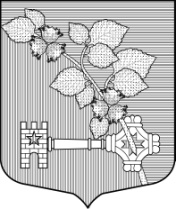 АДМИНИСТРАЦИЯВИЛЛОЗСКОГО ГОРОДСКОГО ПОСЕЛЕНИЯЛОМОНОСОВСКОГО РАЙОНАПОСТАНОВЛЕНИЕ № 308            от  «24» июня 2022 г.     					                                                   г.п. Виллози «Об утверждении муниципальной программы «Оформление права собственности и использование имущества муниципального образования Виллозское городское поселение Ломоносовского муниципального района Ленинградской области  на 2022-2024 годы»Руководствуясь Федеральным законом от 06.12.2003 № 131-ФЗ «Об общих принципах организации местного самоуправления в Российской Федерации», в соответствии с положением об администрации муниципального образования Виллозское городское поселение Ломоносовского муниципального района Ленинградской области, постановлением местной администрации Виллозское сельское поселение Ломоносовского муниципального района Ленинградской области от 14.10.2014 года № 304 «Об утверждении порядка разработки, реализации и оценки эффективности муниципальных программ муниципального образования Виллозское сельское поселение муниципального образования Ломоносовский муниципальный район Ленинградской области»,ПОСТАНОВЛЯЮ:1. Внести в Приложение № 1 к муниципальной программе «Оформление права собственности и использование имущества муниципального образования Виллозское городское  поселение Ломоносовского муниципального района Ленинградской области на 2022-2024 годы», утвержденное постановлением администрации Виллозского городского поселения Ломоносовского района от 24.12.2021г. № 574 изменения согласно приложению к настоящему постановлению.2. Утвердить муниципальную программу ««Оформление права собственности и использование имущества муниципального образования Виллозское городское поселение Ломоносовского муниципального района Ленинградской области  на 2022-2024 годы»» с внесенными изменениями.3. Настоящее постановление подлежит опубликованию (обнародованию), размещению на официальном сайте в сети  интернет муниципального образования Виллозское городское поселение по электронному адресу: www.villozi-adm.ru.4. Настоящее постановление вступает в силу с момента его принятия.5. Контроль за исполнением настоящего постановления оставляю за собой.ВРИО главы  администрации Виллозского городского поселения                                                               А. А. ЕфременкоПриложение к постановлению № 308 от 24.06.2022 г.Приложение 1 к муниципальной программе «Оформление права собственности и использование имущества муниципального образования Виллозское городское  поселение Ломоносовского муниципального района Ленинградской области на 2022-2024 годы».ПЛАН РЕАЛИЗАЦИИ ПРОГРАММЫ на 2022-2024 ГОДЫтыс.руб. Наименование муниципальной программы, подпрограммы, структурного элемента Ответственный исполнитель, соисполнитель, участникГоды реализацииОценка расходов (тыс. руб. в ценах соответствующих лет)Оценка расходов (тыс. руб. в ценах соответствующих лет)Оценка расходов (тыс. руб. в ценах соответствующих лет)Оценка расходов (тыс. руб. в ценах соответствующих лет)Оценка расходов (тыс. руб. в ценах соответствующих лет)Наименование муниципальной программы, подпрограммы, структурного элемента Ответственный исполнитель, соисполнитель, участникГоды реализациивсегофедераль-ный бюджетобластной бюджетместный бюджетпрочие источ-ники12345678Муниципальная программа «Оформление права собственности и использование имущества муниципального образования Виллозское городское  поселение Ломоносовского муниципального района Ленинградской области на 2022-2024 годы»Администрация Виллозского городского поселения Ломоносовского муниципального района Ленинградской области  (далее – Администрация)20222 970,02 970,0Муниципальная программа «Оформление права собственности и использование имущества муниципального образования Виллозское городское  поселение Ломоносовского муниципального района Ленинградской области на 2022-2024 годы»Администрация Виллозского городского поселения Ломоносовского муниципального района Ленинградской области  (далее – Администрация)20233 310,03 310,0Муниципальная программа «Оформление права собственности и использование имущества муниципального образования Виллозское городское  поселение Ломоносовского муниципального района Ленинградской области на 2022-2024 годы»Администрация Виллозского городского поселения Ломоносовского муниципального района Ленинградской области  (далее – Администрация)20243 700,03 700,0Итого по муниципальной программе2022-20249 980,09 980,0Процессная частьПроцессная частьПроцессная частьПроцессная частьПроцессная частьПроцессная частьПроцессная частьПроцессная частьПроведение работ по формированию и постановке на государственный кадастровый  учет объектов муниципального имуществаАдминистрация20221835,01835,0Проведение работ по формированию и постановке на государственный кадастровый  учет объектов муниципального имуществаАдминистрация20232460,02460,0Проведение работ по формированию и постановке на государственный кадастровый  учет объектов муниципального имуществаАдминистрация20242850,02850,0Ремонт фасада административного здания  по адресу: гп. Виллози, д.1В, к.1Администрация2022250,0250,0Ремонт помещения паспортного стола, расположенного в здании по адресу  гп. Виллози, д. 8/1Администрация2022235,0235,0Формирование земельных участков, постановка их  на кадастровый учет  Администрация2022500,0500,0Формирование земельных участков, постановка их  на кадастровый учет  Администрация2023700,0700,0Формирование земельных участков, постановка их  на кадастровый учет  Администрация2024700,0700,0Оплата независимой оценки   объектовАдминистрация2022150,0150,0Оплата независимой оценки   объектовАдминистрация2023150,0150,0Оплата независимой оценки   объектовАдминистрация2024150,0150,0